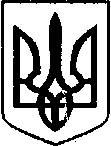 ВИКОНАВЧА ДИРЕКЦІЯ ФОНДУ ГАРАНТУВАННЯ ВКЛАДІВ ФІЗИЧНИХ ОСІБРІШЕННЯПро продовження строку, передбаченого для укладення договору купівлі-продажу майна (активів) ПАТ «ПТБ» та ПАТ «КБ «НАДРА»Відповідно до рішення комісії з розгляду скарг та підготовки пропозицій стосовно організації і проведення відкритих торгів (аукціонів) з продажу активів (майна) банків, що виводяться з ринку або ліквідуються (пункт 1 протоколу від 02.04.2019 р. № 181/19К) та здійснену переможцем електронних торгів оплату в повному обсязі, на підставі частини шостої статті 12 Закону України «Про систему гарантування вкладів фізичних осіб» та пункту 4 розділу VII Положення щодо організації продажу активів (майна) банків, що ліквідуються, затвердженого рішенням виконавчої дирекції Фонду гарантування вкладів фізичних осіб (далі – Фонд) від 24.03.2016 р. № 388, зареєстрованого в Міністерстві юстиції України 20.04.2016 р. за № 606/28736, виконавча дирекція Фонду вирішила:1. Продовжити строк, передбачений для укладення договору купівлі-продажу майна (активів), за результатами електронних торгів, проведених 04.03.2019 р., з продажу лоту № F189GL40163 (активи, що входять до лоту, обліковуються на балансі ПАТ «ПТБ» та ПАТ «КБ «НАДРА») згідно з протоколом електронних торгів від 04.03.2019 р. № UA-EA-2019-02-12-000059-b до 42 (сорока двох) робочих днів з дати, наступної за днем формування протоколу електронних торгів за зазначеним лотом.2. Контроль за виконанням цього рішення покласти на заступника директора-розпорядника Рекрут С. В.3. Це рішення набирає чинності з моменту його прийняття.Директор – розпорядник						      К. М. Ворушилін___.___.2019м. Київ№ _____Інд. 28Протоколзасідання виконавчої дирекціївід «___»________ 2019 року № ____